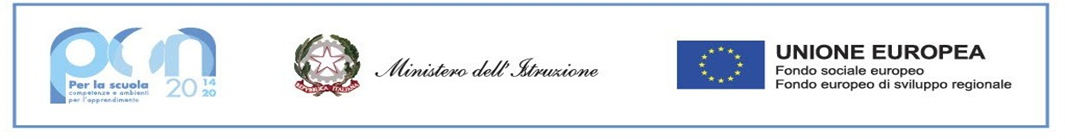 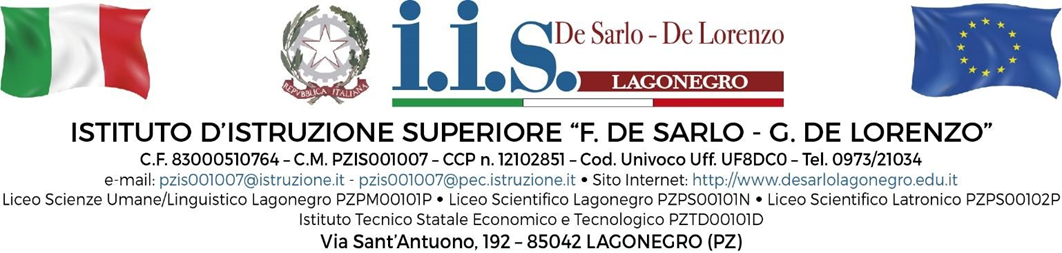    INDICE	   ASSI CULTURALI/COMPETENZE DI BASE/ABILITA’ A CONCLUSIONE DELL’OBBLIGO                      SCOLASTICO	Eliminare gli Assi che non riguardano il proprio dipartimentoASSE DEI LINGUAGGI ASSE MATEMATICO 

ASSE STORICO - SOCIALEASSE SCIENTIFICO-TECNOLOGICO   COMPETENZE CHIAVE PER L’APPRENDIMENTO PERMANENTE                                             	Competenza alfabetica funzionale Si concretizza nella piena capacità di comunicare, sia in forma orale che scritta, nella propria lingua, adattando il proprio registro ai contesti e alle situazioni. Fanno parte di questa competenza anche il pensiero critico e la capacità di valutazione della realtà.Competenza multilinguistica Prevede la conoscenza del vocabolario di lingue diverse dalla propria, con conseguente abilità nel comunicare sia oralmente che in forma scritta. Infine, fa parte di questa competenza anche l'abilità di inserirsi in contesti socio-culturali diversi dal proprio.Competenza matematica e competenza in scienze, tecnologie e ingegneria Le competenze matematiche considerate indispensabili sono quelle che permettono di risolvere i problemi legati alla quotidianità. Quelle in campo scientifica e tecnologico, invece, si risolvono nella capacità di comprendere le leggi naturali di base che regolano la vita sulla terra.Competenza digitale È la competenza propria di chi sa utilizzare con dimestichezza le nuove tecnologie, con finalità di istruzione, formazione e lavoro. A titolo esemplificativo, fanno parte di questa competenza: l'alfabetizzazione informatica, la sicurezza online, la creazione di contenuti digitali.Competenza personale, sociale e capacità di imparare ad imparare È la capacità di organizzare le informazioni e il tempo, di gestire il proprio percorso di formazione e carriera. Vi rientra, però, anche la spinta a inserire il proprio contributo nei contesti in cui si è chiamati ad intervenire, così come l'abilità di riflettere su se stessi e di autoregolamentarsi.Competenza in materia di cittadinanza Ognuno deve possedere le skill che gli consentono di agire da cittadino consapevole e responsabile, partecipando appieno alla vita sociale e politica del proprio paese.Competenza imprenditoriale La competenza imprenditoriale si traduce nella capacità creativa di chi sa analizzare la realtà e trovare soluzioni per problemi complessi, utilizzando l'immaginazione, il pensiero strategico, la riflessione critica.Competenza in materia di consapevolezza ed espressione culturali In questa particolare competenza rientrano sia la conoscenza del patrimonio culturale (a diversi livelli) sia la capacità di mettere in connessione i singoli elementi che lo compongono, rintracciando le influenze reciproche.   COMPETENZE CHIAVE DI CITTADINANZA	Imparare ad imparare: organizzare il proprio apprendimento, individuando, scegliendo ed utilizzando varie fonti e varie modalità di informazione e di formazione (formale, non formale ed informale), anche in funzione dei tempi disponibili, delle proprie strategie e del proprio metodo di studio e di lavoro.Progettare: elaborare e realizzare progetti riguardanti lo sviluppo delle proprie attività di studio e di lavoro, utilizzando le conoscenze apprese per stabilire obiettivi significativi e realistici e le relative priorità, valutando i vincoli e le possibilità esistenti, definendo strategie di azione e verificando i risultati raggiunti.Comunicare comprendere messaggi di genere diverso (quotidiano, letterario, tecnico, scientifico) e di complessità diversa, trasmessi utilizzando linguaggi diversi (verbale, matematico, scientifico, simbolico, ecc.) mediante diversi supporti (cartacei, informatici e multimediali)rappresentare eventi, fenomeni, principi, concetti, norme, procedure, atteggiamenti, stati d'animo, emozioni, ecc. utilizzando linguaggi diversi (verbale, matematico, scientifico, simbolico, ecc.) e diverse conoscenze disciplinari, mediante diversi supporti (cartacei, informatici e multimediali).Collaborare e partecipare: interagire in gruppo, comprendendo i diversi punti di vista, valorizzando le proprie e le altrui capacità, gestendo la conflittualità, contribuendo all'apprendimento comune ed alla realizzazione delle attività collettive, nel riconoscimento dei diritti fondamentali degli altri.Agire in modo autonomo e responsabile: sapersi inserire in modo attivo e consapevole nella vita sociale e far valere al suo interno i propri diritti e bisogni riconoscendo al contempo quelli altrui, le opportunità comuni, i limiti, le regole, le responsabilità.Risolvere problemi: affrontare situazioni problematiche costruendo e verificando ipotesi, individuando le fonti e le risorse adeguate, raccogliendo e valutando i dati, proponendo soluzioni utilizzando, secondo il tipo di problema, contenuti e metodi delle diverse discipline.Individuare collegamenti e relazioni: individuare e rappresentare, elaborando argomentazioni coerenti, collegamenti e relazioni tra fenomeni, eventi e concetti diversi, anche appartenenti a diversi ambiti disciplinari, e lontani nello spazio e nel tempo, cogliendone la natura sistemica, individuando analogie e differenze, coerenze ed incoerenze, cause ed effetti e la loro natura probabilistica.Acquisire ed interpretare l'informazione: acquisire ed interpretare criticamente l'informazione ricevuta nei diversi ambiti ed attraverso diversi strumenti comunicativi, valutandone l'attendibilità e l'utilità, distinguendo fatti e opinioni.   OBIETTIVI DIDATTICI ED EDUCATIVI TRASVERSALI                                                             OBIETTIVI DI PROCESSO (RIFERITI AL RAV E AL PDM)                                                                       Verranno messe   in atto   dal   Consiglio  di  Classe  strategie  per  raggiungere i seguenti  obiettivi  di  processo:Miglioramento dei risultati scolastici,Miglioramenti nei risultati delle prove standardizzate,Competenze chiave di  cittadinanza.   OBIETTIVI COGNITIVO – FORMATIVI DISCIPLINARI	Gli obiettivi sono declinati per il primo biennio dell’Istituto, riferiti all’asse culturale di riferimento (dei linguaggi, matematico, scientifico–tecnologico, storico–sociale) e articolati in Competenze, Abilità/Capacità, Conoscenze, come previsto dalla normativa sul nuovo obbligo di istruzione (L. 296/2007) e richiesto dalla certificazione delle competenze di base. I moduli allegati alla presente programmazione costituiranno parte integrante delle programmazioni individuali disciplinari se stabiliti dai docenti nei dipartimenti.   COMPETENZE	Inserire le competenze del dipartimento   ARTICOLAZIONE DELLE COMPETENZE	Inserire le competenze del dipartimento   OBIETTIVI MINIMI	Il Dipartimento stabilisce i seguenti obiettivi minimi obbligatori in termini di conoscenze e competenze per le classi del primo biennio (anche per il recupero). Per la classe seconda, essi corrispondono al livello base della certificazione dell’assolvimento dell’obbligo di istruzione.Inserire gli obiettivi minimi individuati dal dipartimento   EVENTUALI CONTENUTI DISCIPLINARI TRA CLASSI PARALLELE	Il Dipartimento stabilisce i seguenti argomenti da sviluppare e/o approfondire tra classi in parallelo.   EVENTUALI CONTENUTI RELATIVI A MODULI INTERDISCIPLINARI DI CLASSE	Il Dipartimento stabilisce i seguenti argomenti da sviluppare e/o approfondire in moduli interdisciplinari di classe.I singoli moduli sono allegati alla presente programmazione e costituiscono parte integrante delle programmazioni individuali disciplinari.   METODOLOGIE	   MEZZI, STRUMENTI, SPAZI	   TIPOLOGIA DI VERIFICHE	Secondo quanto indicato dal Collegio Docenti e riportato nel PTOF d’Istituto, ogni docente dovrà effettuare almeno due prove di verifica scritte e almeno due prove di verifica orali.    PROVE PER CLASSI PARALLELE	   CRITERI DI VALUTAZIONE	I docenti individuano, per la valutazione delle varie prove, i seguenti indicatori e i corrispondenti descrittori che costituiscono le griglie di valutazione elaborate dal  Dipartimento:   ASSI CULTURALI/COMPETENZE CHIAVE PER L’APPRENDIMENTO PERMANENTE/COMPETENZE CHIAVE DI CITTADINANZA	Sulla base delle linee guida europee (competenze chiave per l’apprendimento permanente) e tenendo conto delle Competenze chiave di cittadinanza, il Consiglio di Classe, nel II biennio e V anno, lavorerà affinché, a conclusione del percorso educativo – didattico ogni studente dovrà:PER I LICEIPER GLI ISTITUTI TECNICI   OBIETTIVI EDUCATIVO-DIDATTICI TRASVERSALI	Costruzione di una positiva interazione con gli altri e con la realtà sociale e naturaleConoscere e condividere le regole della convivenza civile e dell’Istituto.Assumere un comportamento responsabile e corretto nei confronti di tutte le componenti scolastiche.Assumere un atteggiamento di disponibilità e rispetto nei confronti delle persone e delle cose, ancheall’esterno della scuola.Sviluppare la capacità di partecipazione attiva e collaborativa.Considerare l'impegno individuale un valore e una premessa dell'apprendimento, oltre che un contributo al lavoro di gruppo.Costruzione del séUtilizzare e potenziare un metodo di studio proficuo ed efficace, imparando ad organizzare autonomamente il proprio lavoro.Documentare il proprio lavoro con puntualità, completezza, pertinenza e correttezza.Individuare le proprie attitudini e sapersi orientare nelle scelte future.Conoscere, comprendere ed applicare i fondamenti disciplinari.Esprimersi in maniera corretta, chiara, articolata e fluida, operando opportune scelte lessicali, anche conl’uso dei linguaggi specifici.Operare autonomamente nell’applicazione, nella correlazione dei dati e degli argomenti di una stessa disciplina e di discipline diverse, nonché nella risoluzione dei problemi.Acquisire capacità ed autonomia d’analisi, sintesi, organizzazione di contenuti ed elaborazionepersonale.Sviluppare e potenziare il proprio senso critico.OBIETTIVI DI PROCESSO (RIFERITI AL RAV E AL PDM)Verranno messe   in atto   dal   Consiglio  di  Classe  strategie  per  raggiungere i seguenti  obiettivi  di  processo:Miglioramento dei risultati  scolastici,Miglioramenti nei risultati delle prove standardizzate,Competenze chiave di  cittadinanza.   OBIETTIVI COGNITIVO – FORMATIVI DISCIPLINARI	Gli obiettivi sono declinati per il secondo biennio e per il monoennio dell’Istituto e sono articolati in Competenze, Abilità/Capacità, Conoscenze. I moduli allegati alla presente programmazione costituiranno parte integrante delle programmazioni individuali disciplinari se stabiliti dai docenti nei dipartimenti.   COMPETENZE	Inserire le competenze del dipartimento   ARTICOLAZIONE DELLE COMPETENZE	Inserire le competenze del dipartimento   OBIETTIVI MINIMI	Il Dipartimento stabilisce i seguenti contenuti minimi obbligatori per le singole classi (anche per il recupero):Inserire gli obiettivi minimi del proprio dipartimento   EVENTUALI CONTENUTI DISCIPLINARI TRA CLASSI PARALLELE	Il Dipartimento stabilisce i seguenti argomenti da sviluppare e/o approfondire tra classi in parallelo:   EVENTUALI CONTENUTI RELATIVI A MODULI INTERDISCIPLINARI DI CLASSE	Il Dipartimento stabilisce i seguenti argomenti da sviluppare e/o approfondire in moduli interdisciplinari di classe:I singoli moduli sono allegati alla presente programmazione e costituiscono parte integrante delle programmazioni individuali disciplinari. Il Dipartimento, inoltre, decide, di concerto con i docenti degli altri Dipartimenti, di effettuare una simulazione di un colloquio pluridisciplinare da effettuarsi nel mese di Giugno.  METODOLOGIE		   MEZZI, STRUMENTI, SPAZI	   TIPOLOGIA DI VERIFICHE	Secondo quanto indicato dal Collegio Docenti e riportato nel PTOF d’Istituto, ogni docente dovrà effettuare almeno due prove di verifica scritte e almeno due prove di verifica orali.    PROVE PER CLASSI PARALLELE	   CRITERI DI VALUTAZIONE	I docenti individuano, per la valutazione delle varie prove, i seguenti indicatori e i corrispondenti descrittori che costituiscono le diverse griglie di valutazione elaborate dal Dipartimento:La legge 92 del 20 agosto 2019, “Introduzione dell’insegnamento scolastico dell’Educazione Civica”, ha inserito, dall’anno scolastico 2020-2021, l’insegnamento di questa materia nel secondo ciclo d’istruzione.Il tema dell’Educazione Civica, e la sua declinazione in modo trasversale nelle discipline scolastiche, rappresenta una scelta fondante del sistema educativo, contribuendo a “formare cittadini responsabili e attivi e a promuovere la partecipazione piena e consapevole alla vita civica, culturale e sociale delle comunità, nel rispetto delle regole, dei diritti e dei doveri”.Il nostro Istituto vuole valorizzare e potenziare l'esercizio della cittadinanza attiva, ampliando gli apprendimenti disciplinari attraverso progetti trasversali, aventi come temi la Legalità, l’Ambiente, la Salute e l’alimentazione, Educazione stradale e Valorizzazione della cultura territoriale, per formare cittadini responsabili e partecipi, dunque “attivi”.Pertanto il curricolo di istituto di Educazione Civica, al fine di sviluppare e potenziare le competenze trasversali e quindi incrementare, in ogni studente, la consapevolezza di essere cittadino attivo, viene definito seguendo un’impostazione multidisciplinare ed interdisciplinare, coinvolgendo i docenti di tutte le materie del consiglio di classe. Esso è costituito da diversi filoni tematici, da sviluppare nel corso dell’anno scolastico; in particolare, il Dipartimento logico-matematico individua quelli che maggiormente si prestano allo sviluppo di temi coerenti con le discipline di matematica e fisica, ed in particolare ambiti quali lo Sviluppo Sostenibile e la Cittadinanza Digitale. Nell’ambito di tali tematiche, i docenti individuano i seguenti argomenti:Primo biennio: Secondo biennio: Monoennio: Nel tempo dedicato allo sviluppo delle tematiche afferenti all’Educazione Civica, i docenti, sulla base delle esigenze della programmazione approvata dai Consigli di classe ed in coerenza con la definizione preventiva dei traguardi di competenza, proporranno attività didattiche tese allo sviluppo di conoscenze e abilità relative ai due nuclei fondamentali sopra indicati.In ordine agli obiettivi e ai risultati di apprendimento, ciascun docente definirà tempi e modalità di intervento concordando le diverse azioni con i docenti del consiglio di classe.Competenze: indicano la comprovata capacità di usare conoscenze, abilità e capacità personali, sociali e/o metodologiche, in situazioni di lavoro o di studio e nello sviluppo professionale e/o personale; le competenze sono descritte in termine di responsabilità e autonomia.Abilità: indicano le capacità di applicare conoscenze e di usare know-how per portare a termine compiti e risolvere problemi; le abilità sono descritte come cognitive (uso del pensiero logico, intuitivo e creativo) e pratiche (che implicano l’abilità manuale e l’uso di metodi, materiali, strumenti).Conoscenze: indicano il risultato dell’assimilazione di informazioni attraverso l’apprendimento. Le conoscenze sono l’insieme di fatti, principi, teorie e pratiche, relative a un settore di studio o di lavoro; le conoscenze sono descritte come teoriche e/o pratiche.La coordinatrice /Il coordinatoreProf.ssa /Prof   I Docenti del Dipartimento	   Cognome e Nome	   Docenti incaricati e temporanei	   Cognome e Nome	COMPETENZEABILITA’Padroneggiare gli strumenti espressivi ed argomentativi indispensabili per gestire l’interazione comunicativa verbale in vari contestiComprendere il messaggio contenuto nel testo oralePadroneggiare gli strumenti espressivi ed argomentativi indispensabili per gestire l’interazione comunicativa verbale in vari contestiCogliere le relazioni logiche tra le varie componenti di un testo oralePadroneggiare gli strumenti espressivi ed argomentativi indispensabili per gestire l’interazione comunicativa verbale in vari contestiEsporre in modo chiaro, logico e coerente esperienze vissute o testi ascoltatiPadroneggiare gli strumenti espressivi ed argomentativi indispensabili per gestire l’interazione comunicativa verbale in vari contestiRiconoscere i differenti registri comunicativi di un testo oralePadroneggiare gli strumenti espressivi ed argomentativi indispensabili per gestire l’interazione comunicativa verbale in vari contestiAffrontare molteplici situazioni comunicative scambiando informazioni e idee per esprimere anche il proprio punto di vistaPadroneggiare gli strumenti espressivi ed argomentativi indispensabili per gestire l’interazione comunicativa verbale in vari contestiIndividuare il punto di vista dell’altro in contesti formali ed informaliLeggere, comprendere ed interpretare testi scritti di vario tipo; Padroneggiare le strutture della lingua presenti nei testiLeggere, comprendere ed interpretare testi scritti di vario tipo; Applicare strategie diverse di letturaLeggere, comprendere ed interpretare testi scritti di vario tipo; Individuare natura, funzione e principali scopi comunicativi ed espressivi di un testoLeggere, comprendere ed interpretare testi scritti di vario tipo; Cogliere i caratteri specifici di un testo letterarioProdurre testi di vario tipo in relazione ai differenti scopi comunicativi;Ricercare e acquisire informazioni generali e specificheProdurre testi di vario tipo in relazione ai differenti scopi comunicativi;Prendere appunti in modo lineareProdurre testi di vario tipo in relazione ai differenti scopi comunicativi;Rielaborare in forma chiara le informazioniUtilizzare    gli   strumenti fondamentali   per una fruizione   consapevole   del   patrimonio   artistico   e letterario; Riconoscere ed apprezzare le opere d’arteUtilizzare    gli   strumenti fondamentali   per una fruizione   consapevole   del   patrimonio   artistico   e letterario; Conoscere e rispettare i beni culturali e ambientali a partire dal proprio territorioUtilizzare e produrre testi multimediali. Comprendere i prodotti della comunicazione audiovisivaUtilizzare e produrre testi multimediali. Elaborare prodotti multimedialiUtilizzare una lingua straniera per i principali scopi comunicativi ed operativi;Comprendere il messaggio contenuto in un testo oraleUtilizzare una lingua straniera per i principali scopi comunicativi ed operativi;Padroneggiare le strutture della lingua presenti nei testiUtilizzare una lingua straniera per i principali scopi comunicativi ed operativi;Individuare natura e scopi di un testoUtilizzare una lingua straniera per i principali scopi comunicativi ed operativi;Rielaborare in forma chiara le informazioniUtilizzare una lingua straniera per i principali scopi comunicativi ed operativi;Produrre testi corretti e coerentiUtilizzare una lingua straniera per i principali scopi comunicativi ed operativi;Comprendere i punti principali di messaggiUtilizzare una lingua straniera per i principali scopi comunicativi ed operativi;Ricercare, acquisire e selezionare informazioniUtilizzare una lingua straniera per i principali scopi comunicativi ed operativi;Interagire in conversazioni brevi e sempliciUtilizzare una lingua straniera per i principali scopi comunicativi ed operativi;Riflettere sui propri atteggiamenti in contesti multiculturaliCOMPETENZEABILITA’Utilizzare le tecniche e le procedure del calcolo aritmetico ed algebrico,rappresentando le anche sotto forma graficaComprendere il significato logico-operativo di numeri appartenenti ai diversi insiemi numerici. Utilizzare le diverse notazioni e saper convertire da una all’altra.Utilizzare le tecniche e le procedure del calcolo aritmetico ed algebrico,rappresentando le anche sotto forma graficaRisolvere brevi espressioni nei diversi insiemi numerici; rappresentare la soluzione di un problema con un’espressioneUtilizzare le tecniche e le procedure del calcolo aritmetico ed algebrico,rappresentando le anche sotto forma graficaRisolvere equazioni di primo grado e verificarne la correttezza dei procedimenti utilizzati.Utilizzare le tecniche e le procedure del calcolo aritmetico ed algebrico,rappresentando le anche sotto forma graficaTradurre brevi istruzioni in sequenze simboliche; risolvere sequenze di operazioni e problemi sostituendo alle variabili letterali i valori numerici.Utilizzare le tecniche e le procedure del calcolo aritmetico ed algebrico,rappresentando le anche sotto forma graficaRisolvere sistemi di equazioni di primo grado seguendo istruzioni e verificarne la correttezza dei risultati.Confrontare ed analizzare figure geometriche, individuando invariantie relazioni.Riconoscere i principali enti, figure e luoghi geometrici e descriverli con linguaggio naturale.Confrontare ed analizzare figure geometriche, individuando invariantie relazioni.Comprendere i principali passaggi logici di una dimostrazioneConfrontare ed analizzare figure geometriche, individuando invariantie relazioni.Formalizzare il percorso di soluzione di un problema attraverso modelli algebrici e/o grafici.Confrontare ed analizzare figure geometriche, individuando invariantie relazioni.Tradurre dal linguaggio naturale al linguaggio algebrico e viceversa.Individuare le strategie appropriate per la soluzione di problemiFormalizzare il percorso di soluzione di un problema attraverso modelli algebrici e/o grafici.Individuare le strategie appropriate per la soluzione di problemiTradurre dal linguaggio naturale al linguaggio algebrico e viceversaAnalizzare dati e interpretarli sviluppando deduzioni e ragionamentisugli stessi anche con l’ausilio di rappresentazioni grafiche, usando consapevolmente gli strumenti di calcolo e le potenzialità offerte da applicazioni specifiche di tipo informaticoRaccogliere, organizzare e rappresentare un insieme di datiAnalizzare dati e interpretarli sviluppando deduzioni e ragionamentisugli stessi anche con l’ausilio di rappresentazioni grafiche, usando consapevolmente gli strumenti di calcolo e le potenzialità offerte da applicazioni specifiche di tipo informaticoEseguire calcoli aritmetici e conoscere il significato delle potenze e delle percentualiAnalizzare dati e interpretarli sviluppando deduzioni e ragionamentisugli stessi anche con l’ausilio di rappresentazioni grafiche, usando consapevolmente gli strumenti di calcolo e le potenzialità offerte da applicazioni specifiche di tipo informaticoCalcolare aree e volumi delle figure geometriche sempliciAnalizzare dati e interpretarli sviluppando deduzioni e ragionamentisugli stessi anche con l’ausilio di rappresentazioni grafiche, usando consapevolmente gli strumenti di calcolo e le potenzialità offerte da applicazioni specifiche di tipo informaticoSaper consultare una tabella ed il relativo graficoAnalizzare dati e interpretarli sviluppando deduzioni e ragionamentisugli stessi anche con l’ausilio di rappresentazioni grafiche, usando consapevolmente gli strumenti di calcolo e le potenzialità offerte da applicazioni specifiche di tipo informaticoValutare l’ordine di grandezza di un risultatoAnalizzare dati e interpretarli sviluppando deduzioni e ragionamentisugli stessi anche con l’ausilio di rappresentazioni grafiche, usando consapevolmente gli strumenti di calcolo e le potenzialità offerte da applicazioni specifiche di tipo informaticoRiconoscere una relazione tra variabili, in termini di proporzionalità diretta o inversa e formalizzarla attraverso una funzione matematicaCOMPETENZEABILITA’Comprendere il  cambiamento  e  la  diversità  dei tempi   storici   in   una   dimensione   diacronica attraverso   il   confronto   fra   epoche   e   in   una dimensione sincronica attraverso il confronto fra aree geografiche e culturali;Riconoscere le dimensioni del tempo e dello spazio attraverso l’osservazione di eventi storici e di aree geograficheComprendere il  cambiamento  e  la  diversità  dei tempi   storici   in   una   dimensione   diacronica attraverso   il   confronto   fra   epoche   e   in   una dimensione sincronica attraverso il confronto fra aree geografiche e culturali;Collocare i più rilevanti eventi storici secondo le coordinate spazio tempoComprendere il  cambiamento  e  la  diversità  dei tempi   storici   in   una   dimensione   diacronica attraverso   il   confronto   fra   epoche   e   in   una dimensione sincronica attraverso il confronto fra aree geografiche e culturali;Identificare gli elementi significativi per confrontare aree e periodi diversiComprendere il  cambiamento  e  la  diversità  dei tempi   storici   in   una   dimensione   diacronica attraverso   il   confronto   fra   epoche   e   in   una dimensione sincronica attraverso il confronto fra aree geografiche e culturali;Comprendere il cambiamento in relazione agli usi, alle abitudini, al vivere quotidiano nel confronto con la propria esperienza personaleComprendere il  cambiamento  e  la  diversità  dei tempi   storici   in   una   dimensione   diacronica attraverso   il   confronto   fra   epoche   e   in   una dimensione sincronica attraverso il confronto fra aree geografiche e culturali;Leggere anche in modalità multimediale le differenti fonti letterarie, iconografiche, documentarie, cartografiche ricavandone informazioni su eventi storici di diverse epoche e differenti aree geograficheComprendere il  cambiamento  e  la  diversità  dei tempi   storici   in   una   dimensione   diacronica attraverso   il   confronto   fra   epoche   e   in   una dimensione sincronica attraverso il confronto fra aree geografiche e culturali;Individuare i principali mezzi e strumenti che hanno caratterizzato l’innovazione tecnico-scientifica nel corso della storiaCollocare l’esperienza personale in un sistema di regole fondato sul  reciproco  riconoscimento  dei diritti garantiti dalla Costituzione, a tutela della persona, della collettività e dell’ambiente;Comprendere le caratteristiche fondamentali dei principi e delle regole della Costituzione italianaCollocare l’esperienza personale in un sistema di regole fondato sul  reciproco  riconoscimento  dei diritti garantiti dalla Costituzione, a tutela della persona, della collettività e dell’ambiente;Individuare le caratteristiche essenziali della norma giuridica e comprenderle a partire dalle proprie esperienze a dal contesto scolasticoCollocare l’esperienza personale in un sistema di regole fondato sul  reciproco  riconoscimento  dei diritti garantiti dalla Costituzione, a tutela della persona, della collettività e dell’ambiente;Identificare i diversi modelli istituzionali e di organizzazione sociale e le principali relazioni tra persona-famiglia-società-statoCollocare l’esperienza personale in un sistema di regole fondato sul  reciproco  riconoscimento  dei diritti garantiti dalla Costituzione, a tutela della persona, della collettività e dell’ambiente;Riconoscere le funzioni di base dello stato, delle regioni e degli enti Locali ed essere in grado di rivolgersi, per le proprie necessità. Ai principali servizi da essi erogatiCollocare l’esperienza personale in un sistema di regole fondato sul  reciproco  riconoscimento  dei diritti garantiti dalla Costituzione, a tutela della persona, della collettività e dell’ambiente;Identificare il ruolo delle istituzioni europee e dei principali organismi internazionali e riconoscere le opportunità offerte alla persona, alla scuola e agli ambiti territoriali di appartenenzaCollocare l’esperienza personale in un sistema di regole fondato sul  reciproco  riconoscimento  dei diritti garantiti dalla Costituzione, a tutela della persona, della collettività e dell’ambiente;Adottare nella vita quotidiana comportamenti responsabili per la tutela e il rispetto dell’ambiente e delle risorse naturaliOrientarsi nel tessuto produttivo del proprio territorio.Riconoscere le caratteristiche principali del mercato del lavoro e le opportunità lavorative offerte da territorioOrientarsi nel tessuto produttivo del proprio territorio.Riconoscere i principali settori in cui sono organizzate le attività economiche del proprio territorioCOMPETENZEABILITA’Osservare, descrivere   ed analizzare fenomeni appartenenti   alla   realtà   naturale   e   artificiale   e riconoscere nelle sue varie forme i concetti di sistema e di complessità;Raccogliere i dati attraverso l’osservazione diretta dei fenomeni naturali (fisici, chimici, biologici, geologici, ecc..) o degli oggetti artificiali o la consultazione di testi e manuali o mediaOsservare, descrivere   ed analizzare fenomeni appartenenti   alla   realtà   naturale   e   artificiale   e riconoscere nelle sue varie forme i concetti di sistema e di complessità;Organizzare e rappresentare i dati raccoltiOsservare, descrivere   ed analizzare fenomeni appartenenti   alla   realtà   naturale   e   artificiale   e riconoscere nelle sue varie forme i concetti di sistema e di complessità;Individuare, con la guida del docente, una possibile interpretazione dei dati in base a semplici modelliOsservare, descrivere   ed analizzare fenomeni appartenenti   alla   realtà   naturale   e   artificiale   e riconoscere nelle sue varie forme i concetti di sistema e di complessità;Presentare i risultati dell’analisiOsservare, descrivere   ed analizzare fenomeni appartenenti   alla   realtà   naturale   e   artificiale   e riconoscere nelle sue varie forme i concetti di sistema e di complessità;Utilizzare schemi e generalizzazioni per riconoscere il modello di riferimentoOsservare, descrivere   ed analizzare fenomeni appartenenti   alla   realtà   naturale   e   artificiale   e riconoscere nelle sue varie forme i concetti di sistema e di complessità;Riconoscere e definire i principali aspetti di un ecosistemaOsservare, descrivere   ed analizzare fenomeni appartenenti   alla   realtà   naturale   e   artificiale   e riconoscere nelle sue varie forme i concetti di sistema e di complessità;Essere consapevoli del ruolo che i processi tecnologici giocano nella modifica dell’ambiente che ci circonda considerato come sistemaAnalizzare  qualitativamente    e quantitativamente fenomeni legati  alle trasformazioni  di  energia  a partire dall’esperienza

Analizzare in maniera sistemica un determinato ambiente per valutarne i rischi per i suoi fruitoriAnalizzare  qualitativamente    e quantitativamente fenomeni legati  alle trasformazioni  di  energia  a partire dall’esperienza

Analizzare un oggetto o un sistema artificiale in termini di funzioni o di architetturaAnalizzare  qualitativamente    e quantitativamente fenomeni legati  alle trasformazioni  di  energia  a partire dall’esperienza

Interpretare un fenomeno naturale o un sistema dal punto di vista energetico distinguendo le varie trasformazioni di energia in rapporto alle leggi che le governanoEssere consapevole delle potenzialità e dei limiti delle tecnologie nel  contesto culturale  e  sociale  in  cui vengono applicate.Avere consapevolezza dei possibili impatti sull’ambiente naturale dei modi di produzionee di utilizzazione dell’energia nell’ambito quotidianoEssere consapevole delle potenzialità e dei limiti delle tecnologie nel  contesto culturale  e  sociale  in  cui vengono applicate.Riconoscere il ruolo della tecnologia nella vita quotidiana e nell’economia della societàEssere consapevole delle potenzialità e dei limiti delle tecnologie nel  contesto culturale  e  sociale  in  cui vengono applicate.Saper cogliere le interazioni tra esigenze di vita e processi tecnologiciEssere consapevole delle potenzialità e dei limiti delle tecnologie nel  contesto culturale  e  sociale  in  cui vengono applicate.Adottare semplici progetti per la risoluzione di problemi praticiEssere consapevole delle potenzialità e dei limiti delle tecnologie nel  contesto culturale  e  sociale  in  cui vengono applicate.Saper spiegare il principio di funzionamento e la struttura dei principali dispositivi fisici e softwareEssere consapevole delle potenzialità e dei limiti delle tecnologie nel  contesto culturale  e  sociale  in  cui vengono applicate.Utilizzare le funzioni di base dei software più comuni per produrre testi e comunicazioni multimediali, calcolare e rappresentare dati, disegnare, catalogare informazioni, cercare informazioni e comunicare in reteCostruzione di una positiva interazione con gli altri e con la realtà sociale e naturaleConoscere e condividere le regole della convivenza civile e dell’Istituto.Assumere un comportamento responsabile e corretto nei confronti di tutte le componenti scolastiche.Assumere un atteggiamento di disponibilità e rispetto nei confronti delle persone e delle cose, anche all’esterno della scuola.Sviluppare la capacità di partecipazione attiva e collaborativa.Considerare l'impegno individuale un valore e una premessa dell'apprendimento, oltre che un contributo al lavoro di gruppo.Costruzione del séUtilizzare e potenziare un metodo di studio proficuo ed efficace, imparando ad organizzare autonomamente il proprio lavoro.Documentare il proprio lavoro con puntualità, completezza, pertinenza e correttezza.Individuare le proprie attitudini e sapersi orientare nelle scelte future.Conoscere, comprendere ed applicare i fondamenti disciplinari.Esprimersi in maniera corretta, chiara, articolata e fluida, operando opportune scelte lessicali, anche con l’uso dei linguaggi specifici.Operare autonomamente nell’applicazione, nella correlazione dei dati e degli argomenti di una stessa disciplina e di discipline diverse, nonché nella risoluzione dei problemi.Acquisire capacità ed autonomia d’analisi, sintesi, organizzazione di contenuti ed elaborazione personale.Sviluppare e potenziare il proprio senso critico.Competenza n. 1Competenza n. 1ConoscenzeAbilitàCompetenzeCompetenzeConoscenzeAbilitàLezione frontale(presentazione di contenuti e dimostrazioni logiche)Cooperative learning(lavoro collettivo guidato o autonomo)Lezione interattiva(discussione sui libri e/o a tema, interrogazioni collettive)Problem solving(risoluzione di un problema)Lezione multimediale(utilizzo della LIM, di PPT, di audio-video)Attività di laboratorio reale e/o virtuale(esperienza individuale o di gruppo)Lettura e analisi diretta dei testiEsercitazioni pratiche e applicazioniLibri di testoLettore DVDVideoproiettore/LIMLaboratoriComputerDispense, schemiPiattaforme di comunicazione e condivisioneTest a risposta apertaProva grafica/praticaTest strutturatoInterrogazioneTest semistrutturatoSimulazione di colloquioRisoluzione di problemiProve di laboratorioAREA METODOLOGICACOMPETENZE CHIAVE PER L’APPRENDIMENTO PERMANENTECOMPETENZE CHIAVE DI CITTADINANZAAver acquisito un metodo di studio autonomo e flessibile, che consenta di condurre ricerche ed approfondimenti personali e di continuare in modo efficace i successivi studi superiori, naturale prosecuzione dei percorsi liceali, e di potersi aggiornare lungo l’intero arco della propria vita.Competenza alfabetica funzionaleCompetenza digitaleCompetenza personale, sociale e capacità di  imparare ad imparareImparare ad imparareEssere consapevoli della diversità dei metodi utilizzati dai vari ambiti disciplinari ed essere in grado di valutare i criteri di affidabilità dei risultati in essi raggiunti.Competenza alfabetica funzionaleCompetenza digitale Competenza personale, sociale e capacità di   imparare ad imparareImparare ad imparareSaper	compiere	le	necessarie interconnessioni tra i metodi e i contenuti delle singole discipline.Competenza alfabetica funzionaleCompetenza digitaleCompetenza personale, sociale e capacità di  Imparare ad imparareImparare ad imparareAREA LOGICO - ARGOMENTATIVACOMPETENZE CHIAVE PER L’APPRENDIMENTO PERMANENTE COMPETENZE CHIAVE DI CITTADINANZASaper sostenere una propria tesi e saper ascoltare e valutare criticamente le argomentazioni altrui.Competenza alfabetica funzionaleCompetenza digitale Competenza personale, sociale e capacità di imparare ad imparareCompetenza in materia di cittadinanzaimparare ad impararecomunicareagire in modo autonomo e responsabileEssere consapevoli della diversità dei metodi utilizzati dai vari ambiti disciplinari ed essere in grado di valutare i criteri di affidabilità dei risultati in essi raggiunti.Competenza alfabetica funzionaleCompetenza digitaleCompetenza personale, sociale e capacità di  imparare ad imparareimparare ad impararerisolvere problemiSaper compiere le necessarie interconnessioni tra i metodi e i contenuti delle singole discipline.Competenza alfabetica funzionaleCompetenza digitaleCompetenza personale, sociale e capacità di  imparare ad imparareimparare ad impararecomunicareacquisire ed interpretarel’informazioneAREA LINGUISTICA E COMUNICATIVACOMPETENZE CHIAVE PER L’APPRENDIMENTO PERMANENTECOMPETENZE CHIAVE DI CITTADINANZAPadroneggiare pienamente la lingua italiana e in particolare: - dominare la scrittura in tutti i suoi aspetti, da quelli elementari (ortografia e morfologia) a quelli più avanzati (sintassi complessa, precisione e ricchezza del lessico, anche letterario e specialistico), modulando    tali     competenze   a seconda dei diversi contesti e scopi comunicativiCompetenza alfabetica funzionaleCompetenza digitaleCompetenza personale, sociale e capacità di  imparare ad imparareimparare ad imparareSaper leggere e comprendere testi complessi di diversa natura, cogliendo le implicazioni e le sfumature proprie di ciascuno di essi, in rapporto con la tipologia e il relativo contesto storico e culturaleCompetenza alfabetica funzionaleCompetenza digitaleCompetenza personale, sociale e capacità di  imparare ad imparareimparare ad impararecomunicareacquisire ed interpretarel’informazioneCurare l’esposizione orale e saperlaadeguare ai diversi contestiCompetenza multilinguisticaCompetenza digitaleCompetenza personale, sociale e capacità di  imparare ad imparareimparare ad impararecomunicareAver acquisito in una lingua moderna, strutture, modalità e competenze	comunicative corrispondenti almeno al livello B2 del Quadro Comune Europeo di riferimentoCompetenza multilinguisticaCompetenza digitaleCompetenza personale, sociale e capacità di  imparare ad imparareimparare ad impararecomunicareSaper riconoscere i molteplici rapporti e stabilire raffronti tra la lingua italiana e altre lingue moderne ed anticheCompetenza alfabetica funzionaleCompetenza multilinguisticaCompetenza digitaleCompetenza personale, sociale e capacità di  imparare ad imparareimparare ad impararecomunicareSaper utilizzare le tecnologie dell’informazione	e	della comunicazione per studiare, far ricerca, comunicareCompetenza alfabetica funzionaleCompetenza multilinguisticaCompetenza digitaleCompetenza personale, sociale e capacità di  imparare ad imparareimparare ad impararecomunicareAREA STORICO - UMANISTICA COMPETENZE CHIAVE PER L’APPRENDIMENTO PERMANENTECOMPETENZE CHIAVE DI CITTADINANZAConoscere i presupposti culturali e la natura delle istituzioni politiche, giuridiche, sociali ed economiche, con particolare riferimento all’Italia e all’Europa, e comprendere i diritti e i doveri che caratterizzano l’essere cittadini;Competenza alfabetica funzionaleCompetenza digitaleCompetenza personale, sociale e capacità di  imparare ad imparareCompetenza in materia di cittadinanzaimparare ad imparareacquisire ed interpretarel’informazioneConoscere con riferimento agli avvenimenti, ai contesti geografici e ai personaggi più importanti, la storia d’Italia inserita nel contesto europeo ed internazionale, dall’antichità ai giorni nostri;Competenza alfabetica funzionaleCompetenza digitaleCompetenza personale, sociale e capacità di  imparare ad imparareCompetenza in materia di cittadinanzaCompetenza in materia di consapevolezza ed espressione culturaleimparare ad imparareUtilizzare metodi (prospettiva spaziale, relazioni uomo-ambiente, sintesi regionale), concetti (territorio, regione, localizzazione, scala, diffusione spaziale, mobilità, relazione, senso del luogo…) e strumenti       (carte     geografiche,sistemi      informatici     geografici,immagini, dati statistici, fonti soggettive) della geografia per la lettura dei processi storici e per l’analisi	della	società contemporaneaCompetenza alfabetica funzionaleCompetenza digitaleCompetenza personale, sociale e capacità di  imparare ad imparareCompetenza in materia di consapevolezza ed espressione culturaleimparare ad impararecomunicareindividuare collegamenti e relazioniacquisire ed interpretare l’informazioneEssere consapevoli del significato culturale	del	patrimonio archeologico, architettonico e artistico italiano, della sua importanza come fondamentale risorsa economica, della necessità di preservalo attraverso gli strumenti di tutela e della conservazione;Competenza alfabetica funzionaleCompetenza digitaleCompetenza personale, sociale e capacità di  imparare ad imparareCompetenza imprenditorialeCompetenza in materia di consapevolezza ed espressione culturaleimparare ad imparareCollocare il pensiero scientifico, la storia delle sue scoperte e lo sviluppo	delle	invenzioni tecnologiche nell’ambito più vasto della storia delle idee;Competenza alfabetica funzionaleCompetenza matematica e competenza in scienze, tecnologia e ingegneriaCompetenza digitaleCompetenza personale, sociale e capacità di imparare ad imparareimparare ad imparareindividuare collegamenti e relazioniacquisire ed interpretarel’informazioneSaper fruire delle espressioni creative delle arti e dei mezzi espressivi, compresi lo spettacolo, la musica, le arti visive; Conoscere gli elementi essenziali e distintivi della cultura e della civiltà dei paesi di cui si studiano le lingue.Competenza alfabetica funzionaleCompetenza digitaleConsapevolezza ed espressione culturaleCompetenza multilinguisticaCompetenza personale, sociale e capacità di  imparare ad imparareCompetenza in materia di cittadinanzaimparare ad impararecollaborare e partecipareAREA SCIENTIFICA, MATEMATICA E TECNOLOGICACOMPETENZE CHIAVE PER L’APPRENDIMENTO PERMANENTECOMPETENZE CHIAVE  DI CITTADINANZAComprendere il linguaggi formale della matematica, saper utilizzare le procedure tipiche del pensiero matematico, conoscere i contenuti fondamentali delle teorie che sono alla base della descrizione matematica della realtàCompetenza alfabetica funzionaleCompetenza matematica e competenza in scienze, tecnologia e ingegneriaCompetenza digitaleCompetenza personale, sociale e capacità di  imparare ad imparareimparare ad impararerisolvere problemiPossedere	i	contenuti fondamentali delle scienze fisiche e delle scienze naturali (chimica, biologia, scienze della terra, astronomia), padroneggiandone le procedure e i metodi di indagine propri, anche per potersi orientare nel campo delle scienze applicate;Competenza alfabetica funzionaleCompetenza matematica e competenza in scienze, tecnologia e ingegneriacompetenza digitaleCompetenza personale, sociale e capacità di imparare ad imparareimparare ad imparareprogettareEssere in grado di utilizzare criticamente strumenti informatici e telematici nelle attività di studio e	di		approfondimento; comprendere		la	valenza metodologica dell’informatica nella		formalizzazione		e modellizzazione dei processi complessi e nell’individuazione di procedimenti risolutiviCompetenza alfabetica funzionaleCompetenza digitaleCompetenza personale, sociale e capacità di imparare ad imparareimparare ad imparareprogettarerisolvere problemiAREA DI ISTRUZIONE GENERALE (ASSI CULTURALI) E AREA DI INDIRIZZOCOMPETENZE CHIAVE PER L’APPRENDIMENTO PERMANENTECOMPETENZE CHIAVE DI CITTADINANZAAgire in base ad un sistema di valori coerenti con i principi della Costituzione, a partire dai quali saper valutare fatti e ispirare i propri comportamenti personali e sociali;competenza personale, sociale e capacità di imparare ad impararecompetenza in materia di cittadinanzaimparare ad imparareindividuare collegamenti e relazioniUtilizzare gli strumenti culturali e metodologici acquisiti per porsi con atteggiamento razionale, critico e responsabile di fronte alla realtà, ai suoi fenomeni e ai suoi problemi, anche ai finidell’apprendimento permanente;competenza alfabetica e funzionalecompetenza digitalecompetenza socialeimparare ad imparareimparare a comunicarePadroneggiare il patrimonio lessicale ed espressivo della lingua italiana secondo le esigenze comunicative nei vari contesti: sociali, culturali, scientifici, economici, tecnologici;competenza alfabetica funzionalecompetenza digitalecompetenza personale,sociale e capacità di imparare adimparareimparare ad imparareacquisire ed interpretare per comunicareRiconoscere le linee essenziali della storia delle idee, della cultura, della letteratura, delle arti e orientarsi agevolmente fra testi e autori fondamentali, con riferimento soprattutto a tematiche di tipo scientifico, tecnologico ed economicocompetenza personale, sociale e capacità di imparare ad impararecompetenza alfabetica funzionale e digitaleimparare ad impararecomunicaresaper leggere ed interpretareRiconoscere gli aspetti geografici, ecologici, territoriali, dell’ambientenaturale ed antropico, le connessioni con le strutture demografiche, economiche, sociali, culturali e le trasformazioni intervenute nel corso del tempo;competenza sociale e capacità di imparare ad impararecompetenza in materia di cittadinanzacompetenza digitaleimparare ad impararesaper progettarerisolvere i problemiStabilire collegamenti tra le tradizioni culturali locali, nazionali ed internazionali sia in una prospettiva interculturale sia ai fini della mobilità di studio e di lavoro;consapevolezza ed espressione culturalecompetenza in materia di cittadinanzacompetenza multilinguisticaacquisire ed interpretarecollaborare e partecipareUtilizzare i linguaggi settoriali delle lingue straniere previste dai percorsi di studio per interagire in diversi ambiti e contesti di studio e di lavoro;competenza multilinguisticacompetenza digitalecompetenza alfabetica funzionaleimparare ad imparareimparare per comunicareRiconoscere il valore e le potenzialità dei beni artistici e ambientali, per una loro corretta fruizione e valorizzazione;competenza in maniera di consapevolezza ed espressione culturaleimparare ad impararead agire in modo autonomo e responsabileIndividuare ed utilizzare le moderne forme di comunicazione visiva ecompetenza alfabetica funzionaleindividuare collegamenti eCompetenza n. 1Competenza n. 1ConoscenzeAbilitàCompetenza n. 1Competenza n. 1Conoscenze AbilitàClassi TerzeClassi QuarteClassi QuinteClassi TerzeClassi QuarteClassi QuinteLezione frontale(presentazione di contenuti e dimostrazioni logiche)Cooperative learning(lavoro collettivo guidato o autonomo)Lezione interattiva(discussione sui libri e/o a tema, interrogazioni collettive)Problem solving(risoluzione di un problema)Lezione multimediale(utilizzo della LIM, di PPT, di audio-video)Attività di laboratorio reale e/o virtuale(esperienza individuale o di gruppo)Lettura e analisi diretta dei testiEsercitazioni pratiche e applicazioniLibri di testoLettore DVDVideoproiettore/LIMLaboratoriComputerDispense, schemiPiattaforme di comunicazione e condivisioneTema-RelazioneProva grafica/praticaTest a risposta apertaInterrogazioneTest strutturato o semistrutturatoSimulazione di colloquioRisoluzione di problemiProve di laboratorioClassi TerzeClassi Quinte